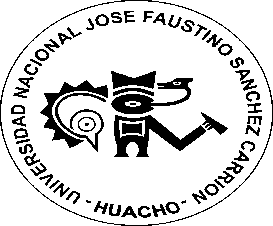 UNIVERSIDAD NACIONAL JOSÉ FAUSTINO SÁNCHEZ CARRIONFACULTAD DE CIENCIAS SOCIALESESCUELA PROFESIONAL DE CIENCIAS DE LA COMUNICACIÓNDATOS GENERALESII.	DESCRIPCIÓN DEL CURSO Y SUMILLAIII.- CAPACIDADES  AL FINALIZAR EL CURSOIV.- UNIDADES DIDÁCTICAS Y SUS CAPACIDADES V.-  DESARROLLO DE LAS UNIDADES DIDÁCTICAS: CONTENIDOS, ESTRATEGIAS DIDÁCTICAS, RESULTADOS DE APRENDIZAJE VI.-  MATERIALES  EDUCATIVOS Y OTROS RECURSOS DIDÁCTICOS NECESARIOS MATERIAL EDUCATIVO:VII.-  DESCRIPCIÓN DE LA EVALUACIÓN DEL CURSO 1.- CALIFICACIÓN.Sistema de calificación:   Escala centesima (0-100)2.- EVALUACIÓN DE LOS RESULTADOS DE LAS UNIDADES DIDÁCTICAS.METODOLOGÍA DE EVALUACIÓN:De acuerdo al Reglamento Académico 2016  según Resolución de Consejo Universitario N° 0105-2016-CU-UNJFSC De acuerdo al Reglamento Académico 2016,  según Resolución de Consejo Universitario N° 0105-2016-CU-UNJFSC. Del 01/03/2016Art. 126c) La evaluación para los currículos por competencias, será de cuatro módulos de competencias profesionales a más (artículo 58° del estatuto vigente).Art. 127b) Para los currículos por competencias será de la siguiente manera:Siendo el promedio final (PF), el promedio simple de los promedios ponderados de cada módulo (PM1, PM2, PM3, PM4); calculado de la siguiente manera: PF= PM1+PM2+PM3+PM44Art. 130. Calificación de carácter cuantitativo vigesimal, escala de 0 a 20. Nota promocional mínima de 11. La fracción 0.5 es válida para nota promocional a favor del alumno.4.-  APROBACIÓN DEL CURSO: Para aprobar el curso se requiere de una nota mínima de 10.5  puntos.VIII.-  BIBLIOGRAFÍA Y REFERENCIAS WEB Acha, J. 1995. Apuntes sobre diseños de elementos para una teoría de diseños. Ediciones Pandora. Lima Banicota, J. 2000. Los Carteles, Historia y lenguaje. Edt. Gili. Mexico.Kupper, H. 1998. Fundamento de la Teoría de los colores. Edt. GG. Mexico.Manual de Corel Draw. Telesup.Manual de CorelDraw Universidad Nacional de IngenieríaPROENZA Segura, Rafael.2004. Diccionario de publicidad y diseño gráfico. Ed. Bogotá.,Retoque y efectos de imagen con Photoshop CS5.  2010 Editorial RITISA.S.T Cesar Vallejo 2003 “Corel Draw 2003” LumbrerasS.T Cesar Vallejo 2003 “Photoshop 2003” LumbrerasW.A.A.. 2010. “Photoshop CS5”. Anaya Multimedia. Primera Editorialwww.lawebdelprogramador.comHuacho, abril del 2018M(a) Cristina Toledo ToledoDocente Responsable del CursoESCUELA ACADÉMICO PROFESIONAL CIENCIAS DE LA COMUNICACIÓN ÁREA FORMACIÓN BÁSICA CARÁCTER OBLIGATORIOPREREQUISITO NINGUNO CRÉDITOS6              HORA TEORICA: 2         HORA PRACTICA: 4SEMESTRE ACADÉMICO   2018-ICICLO IIDOCENTES M(a) Cristina J. Toledo ToledoCorreoCristinatoledo.cjtt@gmail.comLa asignatura de Diseño gráfico corresponde al bloque de Formación Básica Profesional. En este curso se manejará la terminología, herramientas y técnicas de varios softwares y la vinculación de ellos, para un mejor resultado visual de las piezas que demandan las organizaciones. Se propone desarrollar en el alumno la competencia que permitirá aplicar software y técnicas de diseño gráfico vigentes en el mercado para diseñar piezas básicas publicitarias y con ello proponer a sus clientes diseños gráficos de acuerdo a sus necesidades. Esta asignatura es de naturaleza teórico práctico, la cual está dividida en cuatro unidades didácticas y es programada para desarrollarse en un total de 16 semanasCAPACIDAD DE LA UNIDAD DIDÁCTICANOMBRE DE LA UNIDAD DIDÁCTICASEMANAS UNIDAD IManeja los conceptos relacionados al concepto de imagen y diseño gráfico aplicándolo en las ciencias de la comunicación.Introducción al diseño gráfico1, 2, 3 y 4UNIDADIIManeja las herramientas de diseño para la creación de  edición de fotografía y video.Terminología, Herramientas y técnicas software Corel Draw.5, 6, 7 y 8UNIDADIIIDesarrolla si diseño espacial y realiza diseños holográficos.Terminología, Herramientas y técnicas software Photoshop.9, 10, 11 y 12UNIDADIVManeja las herramientas de efectos especiales para la creación de videos creativos y artísticos.Diseño de Piezas Graficas Publicitarias13, 14, 15 y 16UNIDAD DIDÁCTICA UNIDADES DIDÁCTICAS Y SUS CAPACIDADES RELACIONADASUNIDADES DIDÁCTICAS Y SUS CAPACIDADES RELACIONADAS SEMANASI NOMBRE DE LA UNIDAD DIDÁCTICA  CAPACIDAD DE LA UNIDAD   DIDÁCTICA 1,2,3,4IIntroducción al diseño gráficoDescribe los principios del diseño gráfico, áreas de práctica profesional.1,2,3,4IITerminología, Herramientas y técnicas software Corel Draw.Aprecia los programas computarizados utilizados en el diseño gráfico.5,6,7,8IIITerminología, Herramientas y técnicas software Photoshop.Maneja un programa de diseño gráfico especializado en dibujos complejos9,10,11,12IVDiseño de Piezas Graficas PublicitariasEjecuta diseños publicitarios avanzados, insertando textos y objetos con efectos especiales para una mejor presentación del diseño.13,14,15,16 UNIDAD DIDACTICA I :  Introducción al diseño gráficoCAPACIDAD DE LA UNIDAD DIDÁCTICA I :  Describe los principios del diseño gráfico, áreas de práctica profesional.CAPACIDAD DE LA UNIDAD DIDÁCTICA I :  Describe los principios del diseño gráfico, áreas de práctica profesional.CAPACIDAD DE LA UNIDAD DIDÁCTICA I :  Describe los principios del diseño gráfico, áreas de práctica profesional.CAPACIDAD DE LA UNIDAD DIDÁCTICA I :  Describe los principios del diseño gráfico, áreas de práctica profesional.CAPACIDAD DE LA UNIDAD DIDÁCTICA I :  Describe los principios del diseño gráfico, áreas de práctica profesional.CAPACIDAD DE LA UNIDAD DIDÁCTICA I :  Describe los principios del diseño gráfico, áreas de práctica profesional. UNIDAD DIDACTICA I :  Introducción al diseño gráficoSEMANACONTENIDOSCONTENIDOSCONTENIDOSESTRATEGIA DIDÁCTICAAPRENDIZAJES ESPERADOS  UNIDAD DIDACTICA I :  Introducción al diseño gráficoSEMANACONCEPTUALPROCEDIMENTALACTITUDINALESTRATEGIA DIDÁCTICAAPRENDIZAJES ESPERADOS  UNIDAD DIDACTICA I :  Introducción al diseño gráfico11.1. Definición, Elementos y Principios Básicos de Diseño Gráfico.Explicar la historia del diseño gráficoTrabajo en equipo para discutir el desarrollo de los sistemas de información.  Clase expositiva y análisis de las herramientas Comprende la importancia de los elementos del diseño gráfico UNIDAD DIDACTICA I :  Introducción al diseño gráfico21.2. La importancia del Diseño Gráfico en la comunicación.Mostrar las herramientas de diseño del softwareTrabajo en equipo para clasificar y determinar las diferentes plataformas virtuales de aprendizaje. Clase expositiva y taller a fin de identificar los componentes del diseño en el software.  Maneja  las herramientas de aprendizaje UNIDAD DIDACTICA I :  Introducción al diseño gráfico31.3 Teoría del color. La psicología del color.Elaborar diseños  relacionados con el temaSe propicia en el estudiante el aprendizaje virtual autónomo. Se realiza taller de diseño de acuerdo al software Utiliza las herramientas de aprendizaje para crear  UNIDAD DIDACTICA I :  Introducción al diseño gráfico41.4. Utilidad. Herramientas, menús y barra de  propiedades del graficador especializado en dibujos complejos (CorelDraw).Exposición del proyecto    Se propicia en el estudiante el pensamiento sistémico. Desarrollar un debate Expresa y presenta  lo aprendido en clases  UNIDAD DIDACTICA I :  Introducción al diseño gráfico4EVALUACIÓN(  4. Horas)EVIDENCIA DE PRODUCTOInformes escritos de la presentación sobre un tema inherente a su carrera. EVIDENCIA DE DESEMPEÑOLista de cotejo Observación en el desarrollo de los diferentes talleres de aplicación de herramientas.EVIDENCIA DE CONOCIMIENTOSustentación oralExposiciones de los informes presentados.Argumentación de la importancia de las diferentes herramientas presentadas. EVALUACIÓN(  4. Horas)UNIDAD DIDACTICA I Terminología, Herramientas y técnicas software Corel Draw.CAPACIDAD DE LA UNIDAD DIDÁCTICA I :  Aprecia los programas computarizados utilizados en el diseño gráfico.CAPACIDAD DE LA UNIDAD DIDÁCTICA I :  Aprecia los programas computarizados utilizados en el diseño gráfico.CAPACIDAD DE LA UNIDAD DIDÁCTICA I :  Aprecia los programas computarizados utilizados en el diseño gráfico.CAPACIDAD DE LA UNIDAD DIDÁCTICA I :  Aprecia los programas computarizados utilizados en el diseño gráfico.CAPACIDAD DE LA UNIDAD DIDÁCTICA I :  Aprecia los programas computarizados utilizados en el diseño gráfico.CAPACIDAD DE LA UNIDAD DIDÁCTICA I :  Aprecia los programas computarizados utilizados en el diseño gráfico.UNIDAD DIDACTICA I Terminología, Herramientas y técnicas software Corel Draw.SEMANACONTENIDOSCONTENIDOSCONTENIDOSESTRATEGIA DIDÁCTICAAPRENDIZAJES ESPERADOS UNIDAD DIDACTICA I Terminología, Herramientas y técnicas software Corel Draw.SEMANACONCEPTUALPROCEDIMENTALACTITUDINALESTRATEGIA DIDÁCTICAAPRENDIZAJES ESPERADOS UNIDAD DIDACTICA I Terminología, Herramientas y técnicas software Corel Draw.1Conocimiento del diseño de efectos gráficos2.1. Evidenciar el Pintado de líneas y rellenos especiales. Dibujos con círculos, curvas, espirales, mallas, sombras.Trabajo en equipo para discutir los efectos en los gráficos.  Clase expositiva y análisis de las herramientas Comprende la importancia del diseño en la comunicaciónUNIDAD DIDACTICA I Terminología, Herramientas y técnicas software Corel Draw.2Manejo de las herramientas del software2.2. Elaborar textos básicos. Color y rellenos especiales para textos artísticos (POWERCLIP). Trabajo en equipo para clasificar y determinar las diferentes plataformas virtuales de aprendizaje. Clase expositiva y taller a fin de identificar los componentes del diseño en el software.Maneja  las herramientas de aprendizajeUNIDAD DIDACTICA I Terminología, Herramientas y técnicas software Corel Draw.3Diseño de efectos especiales2.3  Elaborar trabajos artísticos. Modificando textos y dibujos con nodos.Se propicia en el estudiante el aprendizaje virtual autónomo. Se realiza taller de diseño de acuerdo al software Utiliza las herramientas de aprendizaje para crear artísticamente.UNIDAD DIDACTICA I Terminología, Herramientas y técnicas software Corel Draw.4Presentación de proyecto2.4 Elaboración de logotipos y Exportar e imprimir imágenes. Se propicia en el estudiante el pensamiento sistémico. Desarrollar un debateExpresa y presenta  lo aprendido en clasesUNIDAD DIDACTICA I Terminología, Herramientas y técnicas software Corel Draw.4EVALUACIÓN(  4. Horas)EVIDENCIA DE PRODUCTOInformes escritos de la presentación sobre un tema inherente a su carrera. EVIDENCIA DE DESEMPEÑOLista de cotejo Observación en el desarrollo de los diferentes talleres de aplicación de herramientas.EVIDENCIA DE CONOCIMIENTOSustentación oralExposiciones de los informes presentados.Argumentación de la importancia de las diferentes herramientas presentadas. EVALUACIÓN(  4. Horas)UNIDAD DIDACTICA III :  Terminología, Herramientas y técnicas software PhotoshopCAPACIDAD DE LA UNIDAD DIDÁCTICA I :  Maneja un programa de diseño gráfico especializado en dibujos complejos.CAPACIDAD DE LA UNIDAD DIDÁCTICA I :  Maneja un programa de diseño gráfico especializado en dibujos complejos.CAPACIDAD DE LA UNIDAD DIDÁCTICA I :  Maneja un programa de diseño gráfico especializado en dibujos complejos.CAPACIDAD DE LA UNIDAD DIDÁCTICA I :  Maneja un programa de diseño gráfico especializado en dibujos complejos.CAPACIDAD DE LA UNIDAD DIDÁCTICA I :  Maneja un programa de diseño gráfico especializado en dibujos complejos.CAPACIDAD DE LA UNIDAD DIDÁCTICA I :  Maneja un programa de diseño gráfico especializado en dibujos complejos.UNIDAD DIDACTICA III :  Terminología, Herramientas y técnicas software PhotoshopSEMANACONTENIDOSCONTENIDOSCONTENIDOSESTRATEGIA DIDÁCTICAAPRENDIZAJES ESPERADOS UNIDAD DIDACTICA III :  Terminología, Herramientas y técnicas software PhotoshopSEMANACONCEPTUALPROCEDIMENTALACTITUDINALESTRATEGIA DIDÁCTICAAPRENDIZAJES ESPERADOS UNIDAD DIDACTICA III :  Terminología, Herramientas y técnicas software Photoshop13.1.  Conceptos del diseño de nuevo graficador (Photoshop), utilidad, herramientas, menús y barra de propiedades.Evidenciar la utilización de las herramientas en el  photoshop.Trabajo en equipo para discutir el desarrollo de los sistemas de información.  Clase expositiva y análisis de las herramientas Comprende la importancia del diseño holográfico en la comunicaciónUNIDAD DIDACTICA III :  Terminología, Herramientas y técnicas software Photoshop23.2  Herramientas de selección, de relleno. Colores con variaciones, cuentagotas. Copiar, cortar y pegar. Zoom. Pinceles.Elaborar diseños relacionados con el temaTrabajo en equipo para clasificar y determinar las diferentes plataformas virtuales de aprendizaje. Clase expositiva y taller a fin de identificar los componentes del diseño en el software.  Maneja  las herramientas de aprendizajeUNIDAD DIDACTICA III :  Terminología, Herramientas y técnicas software Photoshop33.3  Crear letras. Sombra paralela. Letras artísticas y en alto relieve.Elaborar diseños  relacionados con el temaSe propicia en el estudiante el aprendizaje virtual autónomo. Se realiza taller de diseño de acuerdo al software Utiliza las herramientas de aprendizaje para crear UNIDAD DIDACTICA III :  Terminología, Herramientas y técnicas software Photoshop43.4  Herramientas para montajes: Tampón de clonar.Exposición del proyecto Se propicia en el estudiante el pensamiento sistémico. Desarrollar un debate Expresa y presenta  lo aprendido en clases UNIDAD DIDACTICA III :  Terminología, Herramientas y técnicas software Photoshop4EVALUACIÓN(  4. Horas)EVIDENCIA DE PRODUCTOInformes escritos de la presentación sobre un tema inherente a su carrera. EVIDENCIA DE DESEMPEÑOLista de cotejo Observación en el desarrollo de los diferentes talleres de aplicación de herramientas.EVIDENCIA DE CONOCIMIENTOSustentación oralExposiciones de los informes presentados.Argumentación de la importancia de las diferentes herramientas presentadas. EVALUACIÓN(  4. Horas)UNIDAD DIDACTICA IV :   Diseño de Piezas Graficas PublicitariasCAPACIDAD DE LA UNIDAD DIDÁCTICA I :  Ejecuta diseños publicitarios avanzados, insertando textos y objetos con efectos especiales para una mejor presentación del diseño.CAPACIDAD DE LA UNIDAD DIDÁCTICA I :  Ejecuta diseños publicitarios avanzados, insertando textos y objetos con efectos especiales para una mejor presentación del diseño.CAPACIDAD DE LA UNIDAD DIDÁCTICA I :  Ejecuta diseños publicitarios avanzados, insertando textos y objetos con efectos especiales para una mejor presentación del diseño.CAPACIDAD DE LA UNIDAD DIDÁCTICA I :  Ejecuta diseños publicitarios avanzados, insertando textos y objetos con efectos especiales para una mejor presentación del diseño.CAPACIDAD DE LA UNIDAD DIDÁCTICA I :  Ejecuta diseños publicitarios avanzados, insertando textos y objetos con efectos especiales para una mejor presentación del diseño.CAPACIDAD DE LA UNIDAD DIDÁCTICA I :  Ejecuta diseños publicitarios avanzados, insertando textos y objetos con efectos especiales para una mejor presentación del diseño.UNIDAD DIDACTICA IV :   Diseño de Piezas Graficas PublicitariasSEMANACONTENIDOSCONTENIDOSCONTENIDOSESTRATEGIA DIDÁCTICAAPRENDIZAJES ESPERADOS UNIDAD DIDACTICA IV :   Diseño de Piezas Graficas PublicitariasSEMANACONCEPTUALPROCEDIMENTALACTITUDINALESTRATEGIA DIDÁCTICAAPRENDIZAJES ESPERADOS UNIDAD DIDACTICA IV :   Diseño de Piezas Graficas Publicitarias14.1 Efectos especiales: Collage, Blanco y negro, filtros, desenfoque.Explicar la importancia de los efectos especiales.Se propicia en el estudiante la creatividad para identificar los elementos del diseño a utilizar.Clase expositiva y análisis de las herramientas Comprende la importancia de la composición artística en el diseño.UNIDAD DIDACTICA IV :   Diseño de Piezas Graficas Publicitarias24.2  Producción gráfica mediante graficadores combinados (Afiches con Corel Draw y Photoshop).Mostrar las herramientas de diseño del software.Se propicia en el estudiante la elección de la pieza gráfica.Clase expositiva y taller a fin de identificar los componentes del diseño en el software.  Maneja  las herramientas de aprendizajeUNIDAD DIDACTICA IV :   Diseño de Piezas Graficas Publicitarias3Producción gráfica mediante la composición en una pieza gráficaElaborar diseños  relacionados con el temaSe propicia en el estudiante la creatividad para elaborar una pieza.Se realiza taller de diseño  Utiliza las herramientas de aprendizaje para crear UNIDAD DIDACTICA IV :   Diseño de Piezas Graficas Publicitarias4Presentación de proyecto Exposición del proyecto    Se propicia en el estudiante la innovación al presentar su pieza gráfica.Se realiza taller de diseño  Expresa y presenta  lo aprendido en clases UNIDAD DIDACTICA IV :   Diseño de Piezas Graficas Publicitarias4EVALUACIÓN(  4. Horas)EVIDENCIA DE PRODUCTOInformes escritos de la presentación sobre un tema inherente a su carrera. EVIDENCIA DE DESEMPEÑOLista de cotejo Observación en el desarrollo de los diferentes talleres de aplicación de herramientas.EVIDENCIA DE CONOCIMIENTOSustentación oralExposiciones de los informes presentados.Argumentación de la importancia de las diferentes herramientas presentadas. EVALUACIÓN(  4. Horas)TIPO MATERIAL EDUCATIVOMATERIAL EDUCATIVO INDICACIÓN DE USO1. Materiales impresosLibrosRevistasPara consulta y desarrollo de los talleres.2. Materiales de apoyo gráfico         PizarrónPiezas gráficasPara el desarrollo de la clase teórica y para la exposición 3. Materiales de audio y video          audiovisuales         VideosPara analizar casos de tecnología en el aprendizaje.4. Materiales de las nuevas tecnologías         Internet, aula virtual, data Para las clases virtuales               VARIABLEPONDERACIONESPONDERACIONES  UNIDADES DIDÁCTICAS DENOMINADAS MÓDULOS              VARIABLEP1P2  UNIDADES DIDÁCTICAS DENOMINADAS MÓDULOSEvaluación de conocimiento30%20%El ciclo académico comprende 4 módulos.Evaluación de producto35%40%El ciclo académico comprende 4 módulos.Evaluación de desempeño35%40%El ciclo académico comprende 4 módulos.